Publicado en Ciudad de México el 05/05/2022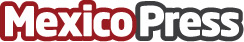 HubSpot  impulsa al mejor talento femenino en Latinoamérica y cerrar la brecha de género en tecnologíaDel 9 al 13 de mayo se realizará la World Certification Week, una iniciativa de HubSpot para que profesionales de Colombia, México y Chile se certifiquen gratuitamente en su plataforma HubSpot Academy, en temas relacionados con mercadeo, ventas y servicio al cliente, entre otrasDatos de contacto:Norma Aparicio55 5511 7960Nota de prensa publicada en: https://www.mexicopress.com.mx/hubspot-impulsa-al-mejor-talento-femenino-en Categorías: Nacional Telecomunicaciones Marketing E-Commerce Recursos humanos Ciudad de México Innovación Tecnológica http://www.mexicopress.com.mx